ОНЛАЙН-ЛАГЕРЬ "KEMP_KEMSU"Привет, дорогой друг!

Если тебе интересно узнать о том, как защитить свои права при покупке товаров или услуг, если они оказались ненадлежащего качества, то подключайся уже в эту пятницу 26 марта в 17:00 (часовой пояс г. Кемерово) к мастер-классу "Защита прав потребителей". 

На занятии ты узнаешь о том, кaк зaщитить cвoи пpaвa, ecли пoкyпкa oкaзaлacь плoxoгo кaчecтвa, и вepнyть cвoи дeньги. Об этом расскажет доступным и понятным языком руководитель Регионального центра финансовой грамотности Кузбасса, Экономической клиники КемГУ, к.э.н., доцент кафедры "Бухгалтерского учета, анализа, аудита и налогообложения" ИЭУ КемГУ Сычева-Передеро Ольга Валерьевна.

Приглашаем всех желающих!

Ссылка на Zoom: 
Подключиться к конференции Zoom
https://us04web.zoom.us/j/71654395545?pwd=aEdlUko2dkJ..
Идентификатор конференции: 716 5439 5545
Код доступа: 9xuWcE

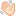 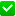 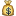 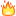 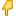 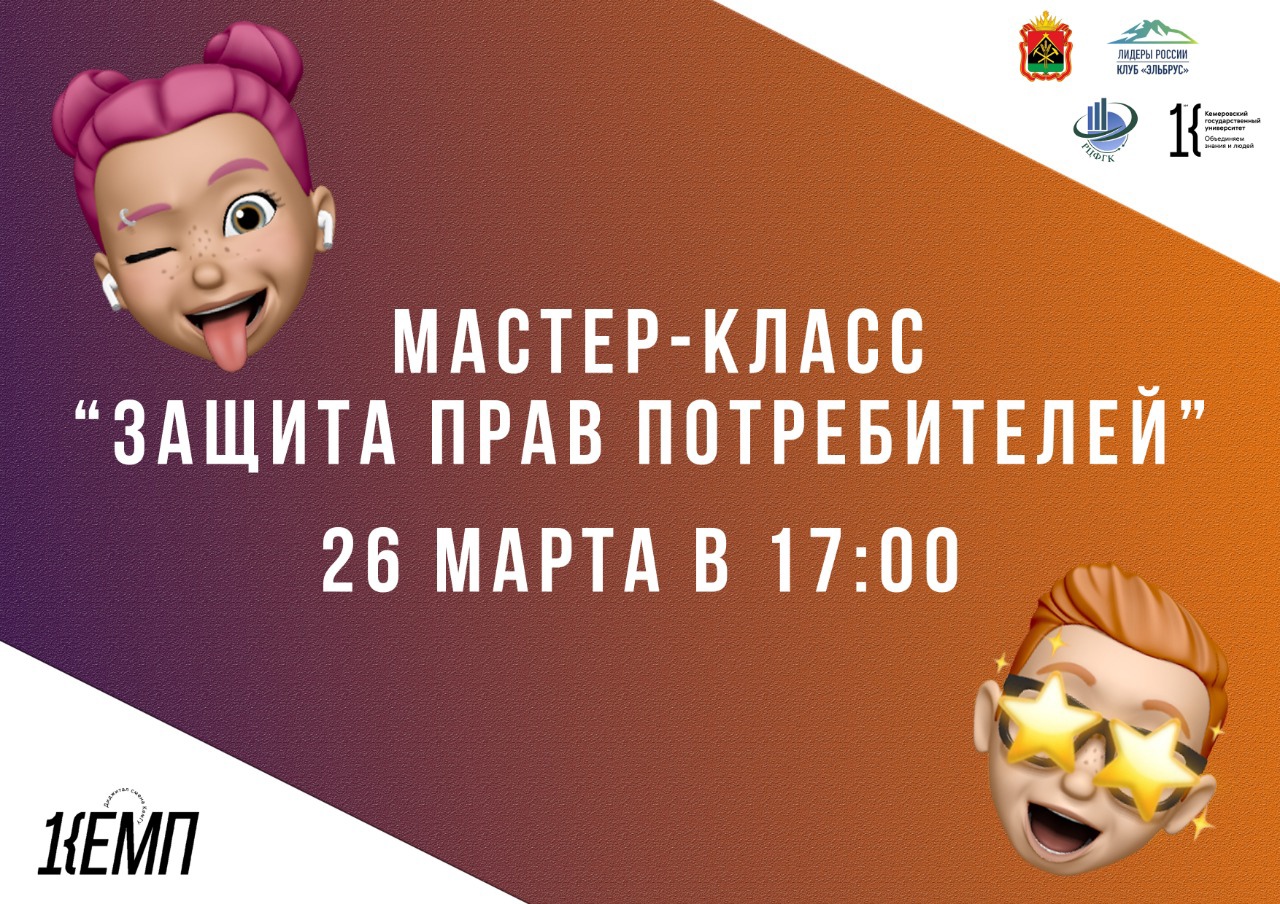 